                   Aus meinem Leben Eine vielfältige GeschichteTeil II: Die Bucher Jahre"Arduum res gestas scribere"Mühselig ist´s, geschichtliche Taten darzustellenLesung von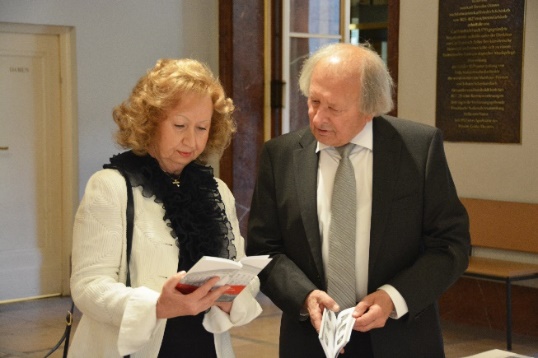 Prof. Dr. Heinz Bielkaam Klavier begleitet vonProf. Galina Iwanzowa-BielkaFreitag, 16. März 2018, 18:00 UhrGemeindehaus Alt-Buch 36, 13125 Berlin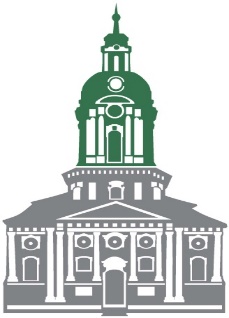 Der Eintritt frei, um Spenden für den Wiederaufbau des Turmaufsatzes der barocken Schlosskirche wird gebetenFörderverein zum denkmalgetreuen Wiederaufbau des Turmes der barocken Schlosskirche in Berlin-Buch e.V.